       ҠАРАР                                                                                   РЕШЕНИЕ«09» февраль 2018й                       № 128/31                        «09» февраля 2018г    О публичных слушаниях по предоставлению разрешений на отклонение от предельных параметров разрешенного строительства объектов капитального строительства на территории сельского поселения Сандугачевский сельсовет муниципального района Янаульский районРеспублики БашкортостанВ соответствии со статьями 28, 46 Градостроительного кодекса Российской Федерации, статьей 28 Федерального закона от 6 октября 2003 года № 131-ФЗ «Об общих принципах организации  местного самоуправления в Российской Федерации», статьей 11 Устава сельского поселения Сандугачевский сельсовет муниципального района Янаульский район Республики Башкортостан, Положением о порядке организации и проведения публичных слушаний в сфере градостроительной деятельности на территории муниципального района Янаульский район, утверждённым решением Совета муниципального района Янаульский район от 29 июля 2011 года № 467/36, в целях соблюдения прав человека на благоприятные условия жизнедеятельности, прав и законных интересов правообладателей земельных участков и объектов капитального строительства, Совет сельского поселения Сандугачевский сельсовет муниципального района Янаульский район Республики Башкортостан РЕШИЛ:Объявить публичные слушания по предоставлению разрешений на отклонение от предельных параметров разрешенного строительства объектов капитального строительства:- на земельном участке с кадастровым номером 02:54:15 01 02:98 по адресу: Республика Башкортостан, Янаульский район, с. Барабановка, ул. Центральная, д. 27 с назначением «для индивидуального жилищного строительства».- на земельном участке с кадастровым номером 02:54:22 01 01:50 по адресу: Республика Башкортостан, Янаульский район, с. Рабак, ул. Мира, д. 18 с назначением «для индивидуального жилищного строительства».Публичные слушания провести 12 марта 2018 года в 15.00 часов в кабинете главы сельского поселения Сандугачевский сельсовет муниципального района Янаульский район Республики Башкортостан по адресу:  Янаульский район, с. Сандугач , ул. К.Садретдинова ,5.3. Установить, что письменные предложения жителей сельского поселения Сандугачевский сельсовет муниципального района Янаульский  район Республики Башкортостан по вопросу публичных слушаний направляются в Совет сельского поселения Сандугачевский сельсовет муниципального района Янаульский район Республики Башкортостан (по адресу: Янаульский район, с. Сандугач, ул.К.Садретдинова,5.) в период не более 30 календарных дней со дня обнародования настоящего решения. Предложения по предмету слушаний должны содержать фамилию, имя, отчество, дату и место рождения, адрес регистрации по месту жительства и фактического проживания, серию, номер и дату выдачи паспорта гражданина или иного заменяющего его документа, наименование и код органа, выдавшего паспорт гражданина или иной заменяющий его документ.4. Организацию и проведение публичных слушаний возложить на комиссию по проведению публичных слушаний по проектам муниципальных правовых актов в сфере градостроительной деятельности на территории муниципального района Янаульский район Республики Башкортостан (по согласованию).5. Комиссии по проведению публичных слушаний по проектам муниципальных правовых актов в сфере градостроительной деятельности на территории сельского поселения Сандугачевский сельсовет муниципального района Янаульский район Республики Башкортостан направить главе сельского поселения Сандугачевский сельсовет муниципального района Янаульский район Республики Башкортостан заключение о результатах публичных слушаний для принятия муниципального правового акта.6. Обнародовать настоящее решение на информационном стенде администрации сельского поселения Сандугачевский сельсовет по адресу: 452812, Республика Башкортостан, Янаульский район, с.Сандугач, ул.К. Садретдинова, 5 и разместить на официальном сайте Администрации сельского поселения Сандугачевский сельсовет муниципального района Янаульский район Республики Башкортостан http://sp-sandugach.ru.Глава сельского поселения                                                       Т.Ш. КуснияровРЕЕСТР РАССЫЛКИрешений Совета сельского поселения Сандугачевский сельсовет МР Янаульский район Республики БашкортостанО публичных слушаниях по предоставлению разрешений на отклонение от предельных параметров разрешенного строительства объектов капитального строительства на территории сельского поселения Сандугачевский сельсовет муниципального района Янаульский районРеспублики БашкортостанБАШҠОРТОСТАН РЕСПУБЛИКАҺЫЯҢАУЫЛ  РАЙОНЫ МУНИЦИПАЛЬ РАЙОНЫНЫҢ ҺАНДУFАС  АУЫЛ СОВЕТЫ АУЫЛ БИЛӘМӘҺЕСОВЕТЫ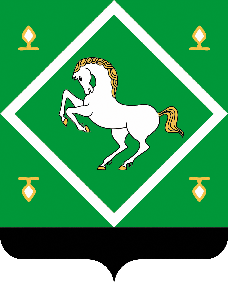 СОВЕТсельского поселения сандугачевский сельсовет МУНИЦИПАЛЬНОГО  районаЯНАУЛЬСКИЙ РАЙОН РеспубликИ Башкортостан Председателюкомиссии по проведению публичных слушаний по проектам муниципальных правовых актов в сфере градостроительной деятельности на территории муниципального района Янаульский районГильмиеву С.Н.Заместителю председателякомиссии по проведению публичных слушаний по проектам муниципальных правовых актов в сфере градостроительной деятельности на территории муниципального района Янаульский районТазетдиновой И.Р.